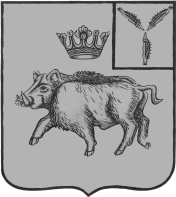 СОБРАНИЕ ДЕПУТАТОВБАЛТАЙСКОГО МУНИЦИПАЛЬНОГО РАЙОНАСАРАТОВСКОЙ ОБЛАСТИВосемьдесят пятое заседание Собрания депутатовпятого созываРЕШЕНИЕот 20.08.2021 № 568	с.БалтайО проекте изменений в Правила землепользования и застройки Балтайского муниципального образования Балтайского муниципального района Саратовской областиВ соответствии со статьей 28 Федерального закона от 06.10.2003 №131-ФЗ «Об общих принципах организации местного самоуправления в Российской Федерации», Федеральным законом от 03.08.2018 № 340-ФЗ «О внесении изменений в Градостроительный кодекс Российской Федерации и отдельные законодательные акты Российской Федерации, с решением Собрания депутатов Балтайского муниципального района Саратовской области от 25.05.2010 № 651 «Об утверждении Положения о публичных слушаниях в Балтайском муниципальном районе Саратовской области», руководствуясь Уставом Балтайского муниципального района Саратовской области, Собрание депутатов Балтайского муниципального района РЕШИЛО:1.Принять к рассмотрению проект изменений в Правила землепользования и застройки Балтайского муниципального образования Балтайского муниципального района Саратовской области согласно приложению № 1.2.Провести публичные слушания по обсуждению Правил землепользования и застройки Балтайского муниципального образования Балтайского муниципального района Саратовской области 27 сентября 2021 года в 10:00 часов на площади Победы с.Балтай с соблюдением действующих ограничительных мер по предупреждению распространения коронавирусной инфекции.3.Для организации подготовки и проведения публичных слушаний проектов изменений в Правила землепользования и застройки Балтайского муниципального образования Балтайского муниципального района Саратовской области создать рабочую группу в составе согласно приложению № 2.4.На публичные слушания пригласить граждан постоянно или преимущественно проживающих на территории Балтайского муниципального образования Балтайского муниципального района, достигших на день проведения слушаний 18-летнего возраста.5.Обнародовать проект изменений в Правила землепользования и застройки Балтайского муниципального образования Балтайского муниципального района в ИПЦ Балтайского муниципального района и опубликовать на официальном сайте администрации Балтайского муниципального района.6.Замечания и предложения по проектам изменений в Правила землепользования и застройки Балтайского муниципального образования Балтайского муниципального района Саратовской области граждане вправе представить организатору публичных слушаний в срок до 24 сентября 2021 года с 8:00 до 17:00 часов по адресу: с.Балтай, ул. В.И. Ленина, д.78.7.Настоящее решение вступает в силу со дня его принятия.8.Контроль за исполнением настоящего решения возложить на постоянную комиссию Собрания депутатов Балтайского муниципального района по вопросам государственного строительства и местного самоуправления.Председатель Собрания депутатовБалтайского муниципального района				Н.В.МеркерПриложение № 1к решению Собрания депутатов Балтайского муниципального района Саратовской областиот 20.08.2021 № 568ПРОЕКТ ИЗМЕНЕНИЙ В ПРАВИЛА ЗЕМЛЕПОЛЬЗОВАНИЯ И ЗАСТРОЙКИ БАЛТАЙСКОГО МУНИЦИПАЛЬНОГО ОБРАЗОВАНИЯ БАЛТАЙСКОГО МУНИЦИПАЛЬНОГО РАЙОНАСАРАТОВСКОЙ ОБЛАСТИ2021 г.Проект изменений в Правила землепользования и застройки Балтайского муниципального образования Балтайского муниципального района Саратовской областиФрагмент «Карты градостроительного зонирования с нанесением зон с особыми условиями использования территории с. Балтай, с.Садовка» М 1:10000»Территория с местоположением: Саратовская область, с. Балтай в границах ул. Лесная, исключаемая из состава территориальной зоны ТОП – территория общего пользования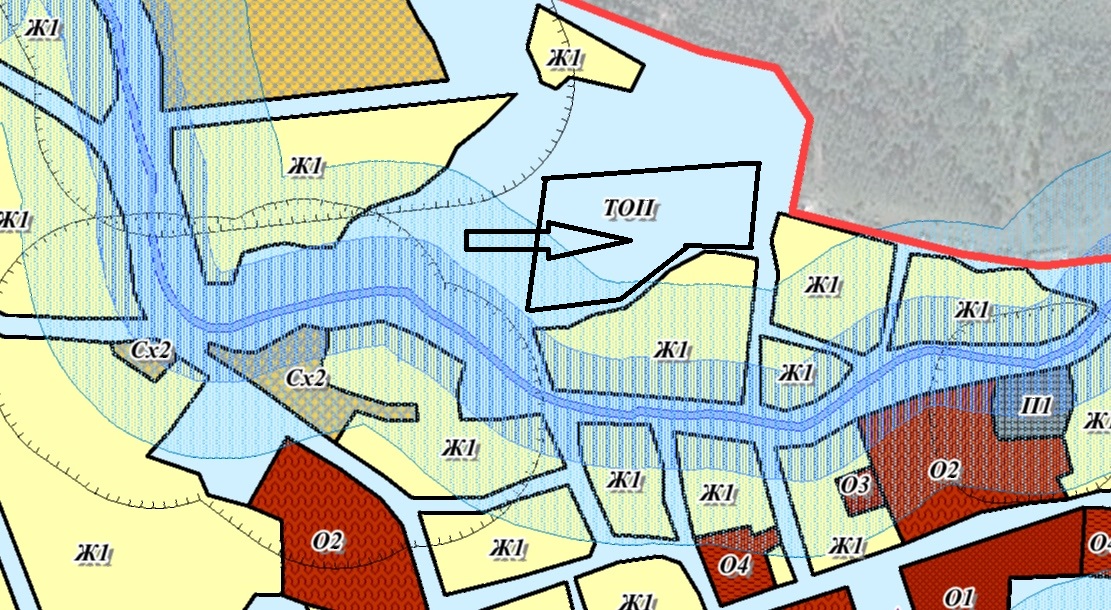 Территория с местоположением: Саратовская область, с. Балтай в границах улицы Лесная, включаемая в состав территориальной зоны О2 – зона размещения объектов социального и коммунально-бытового назначения.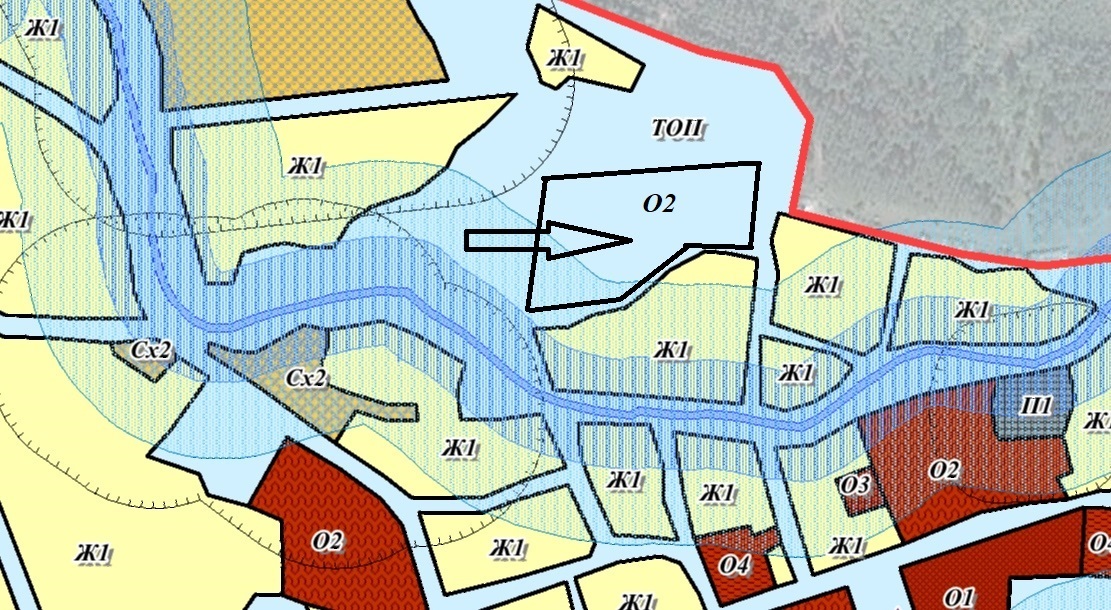 Приложение № 2к решению Собрания депутатов Балтайского муниципального района Саратовской области        от 20.08.2021 № 568Составрабочей группы по организации подготовки и проведения публичных слушаний по проекту Правил землепользования и застройки Балтайского муниципального образования Балтайского муниципального района Саратовской областиКоробочкин Владимир Александрович – первый заместитель главы администрации Балтайского муниципального района, руководитель рабочей группы;Бабошин Евгений Викторович – консультант отдела строительства, архитектуры и ЖКХ администрации Балтайского муниципального района, секретарь рабочей группы.Члены рабочей группы:Назаров Виктор Николаевич – начальник отдела строительства, архитектуры и ЖКХ администрации Балтайского муниципального района;Булгадарян Сатеник Борисовна – начальник отдела по управлению муниципальным имуществом и земельными ресурсами администрации Балтайского муниципального района.Чашкин Иван Константинович – помощник главы администрации Балтайского муниципального района.